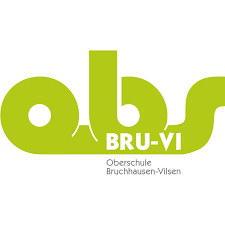 Oberschule Bruchhausen-VilsenOberschule Bruchhausen-VilsenStand: 09.2018Schuleigener Arbeitsplan im Fach:    Profil Wirtschaft                        Schuljahrgang:       10                            Zeitraum, z.B.:WoStdAngestrebte Kompetenzen (Schwerpunkte)Vereinbartes ThemaBezug zu Methoden- und Medienkonzept (Einführen/Üben von…)Regionale Bezüge/Lernorte und ExperteneinsatzFächerübergreifende Bezüge Sommerferien bis Herbstferien2Verbraucher/innen sowie Erwerbstätige im Wirtschaftsgeschehen:beschreiben bargeldlose Zahlung wie Überweisung, Dauerauftrag, Lastschrift, Zahlung mit Kredit- und EC-Karteuntersuchen Erscheinungsformen des ECommerce und die Folgen für das Verhalten von Konsumentenerschließen Grundbegriffe zum Kredit (z. B. Rate, Tilgung, Zinssätze) sowie unterschiedliche KreditformenDienstleistungen von Geldinstituten und E-CommerceBörsenwissenGeld leihen (Kredite)InternetrallyePlanspiel BörseKSK SykeDeutsch:Formulare ausfüllenHerbstferien bis Zeugnisferien2Ökonomisches und soziales Handeln in Unternehmen:vergleichen Rechtsformen von Unternehmen anhand der Kriterien Mindestkapital, Geschäftsführung, Haftung, Verteilung von Gewinn und Verlust etc.beschreiben Kennzahlen als Steuerungsinstrumente von Unternehmen (Umsatz, Gewinn, Rentabilität, fixe und variable Kosten etc.).Rechtsformen von UnternehmenBuchhaltungErkundungHandelsregister SykeMathematik:kaufmännisches RechnenZeugnisferien bis Osterferien2Aufgaben des Staates im Wirtschaftsprozess:untersuchen die Gestaltungsmöglichkeiten von Manteltarifverträgen, Lohn- und Gehaltstarifverträgenbeurteilen Arbeitskampfmaßnahmen zur Durchsetzung von Zielen für Arbeitnehmer und für UnternehmenTarifverträgeFallstudieGeschichte:Leben – Arbeiten - WirtschaftenOsterferien bis Sommerferien2Ökonomisches Handeln regional, national und international:beschreiben und vergleichen wirtschaftliche Integrationsstufen (Freihandelszone, Zollunion, Wirtschafts- und Währungsunion, politische Union)beschreiben den Aufbau und die Aufgaben des Eurosystemsuntersuchen Ausprägungsformen internationaler Arbeitsteilung.Strukturwandel, internationale Arbeitsteilung, Globalisierung und NachhaltigkeitPolitik:Globalisierung